ООО "ЯмалТехноСервис"Регион: Ямало-Ненецкий автономный округ
Город: Новый Уренгой
Улица: 629300, Российская Федерация, Ямало-Ненецкий автономный округ, Новый Уренгой, мкр. Мирный, 5-3а
График работы: ПН-ПТ 09:00-18:00Адреса email:
292290@mail.ru Телефоны для звонка в офис филиала напрямую:
(3494) 292-290+7 929 255 55 50Координаты для яндек карт  66.115226, 76.678068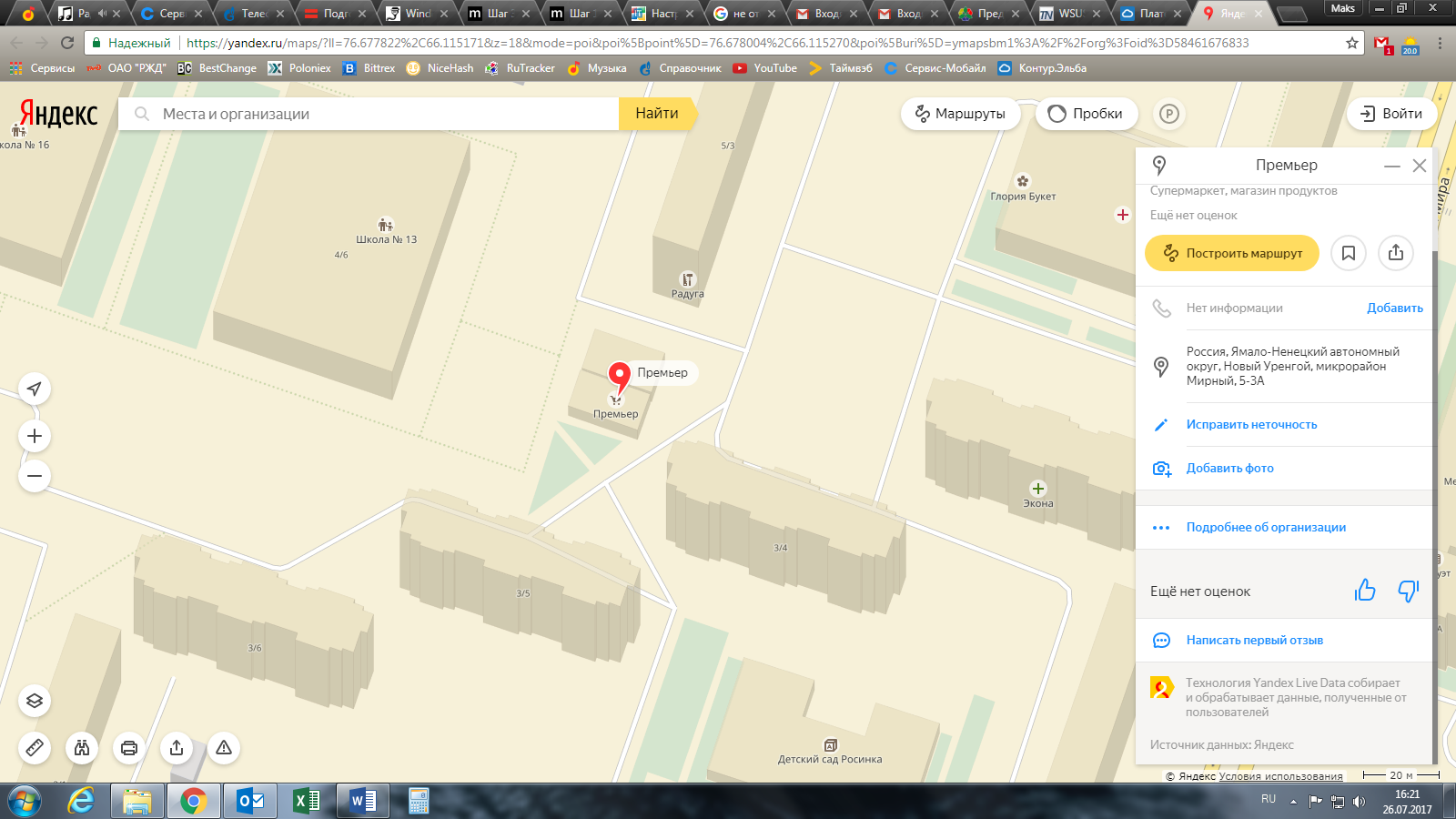 